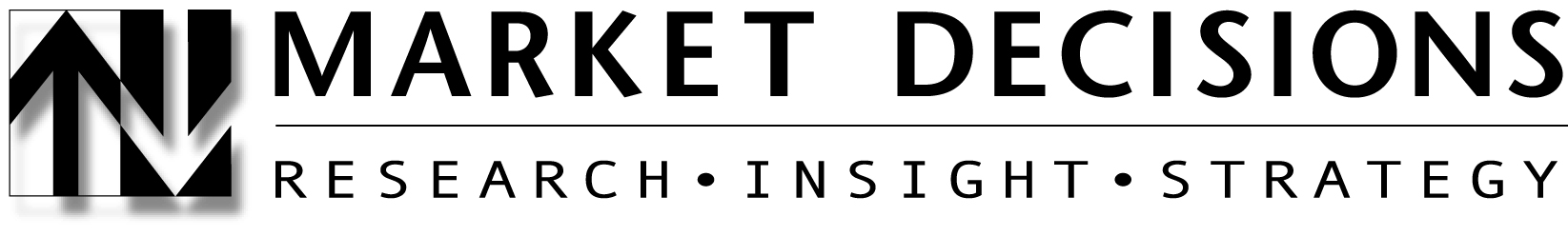  Division of Vocational RehabilitationQuality Assurance SurveyWe are asking you to participate in an important study of your satisfaction with the services you receive from  Division of Vocational Rehabilitation.  The overall purpose of the project is to determine your level of satisfaction with the services you have received, whether you have experienced any problems, and your suggestions for improving service.  Market Decisions has been contracted by the agency to conduct this research.  We are asking you to take a few moments to complete and return this survey.  Answering the questions should take about 15 minutes of your time.  Your participation is important.  Participating in the study will help insure that the services provided to you and others are the best possible.  Your participation is voluntary and information will be held in the strictest of confidence.  Your name will in no way be associated with the answers you provide.  If you have any questions about this survey or would like to verify its legitimacy, please feel free to call the project director, Dr. Brian Robertson at 1-800-293-1538 extension 102.  If you would prefer to complete this survey by telephone, you may call 1-800-293-1538 extension 107 and we will make arrangements for you to do so.To complete this survey, please indicate your answer by placing a check mark or filling in the square next to your answer or write in the spaces provided.  If you need help with completing the survey, please feel free to have another member of your household assist you.  All we ask is that this person is familiar with your experiences with the agency.  If someone else does answer the questions on your behalf, please have this person indicate their relationship to you in the space provided below. This survey was completed by:Please put the completed survey in the envelope providedand mail to Market Decisions by ADD DATE1.	Overall, how satisfied are you with the Maine Division of Vocational Rehabilitation’s program?If you are not satisfied, please use the space below to tell us why.2.	What services did you receive/are you receiving from Maine Division of Vocational Rehabilitation?3.	What were the most helpful services provided to you by the Maine Division of Vocational Rehabilitation program?4.	How satisfied were you with your control and involvement in your vocational rehabilitation experience? If you were not satisfied, why?continued on next page5.	How satisfied were you with your choice of a vocational goal?If you were not satisfied, why?6.	How satisfied were you with the choice of services that were available? If you were not satisfied, why?7.	How satisfied were you with the choice of service providers? (Examples would include a job coach, other agencies to which you were referred, or counseling staff.)If you were not satisfied, why?8.	How satisfied were you with the kind and amount of information you were given about the choices you had?If you were not satisfied, why?9.	How satisfied were you with how long it took your counselor to answer your questions or address your concerns? If you were not satisfied, why?10.	How easy was it for you to complete the application for vocational rehabilitation services?If you did NOT find it VERY EASY, why was that? What could be done to make the application process easier?continued on next page11.	How helpful was the staff of the Maine Division of Vocational Rehabilitation in helping you achieve your vocational rehabilitation goals?If you did NOT find the staff VERY HELPFUL, why was that? What could they have done to be more helpful?12.	How easy was it for you to contact your vocational rehabilitation counselor? If you did NOT find it VERY EASY to contact your counselor, why was that? What could they have done to make it easier?13.	How accessible was the Maine Division of Vocational Rehabilitation office for someone with your type of disability?  (By accessible we mean that it was easy for you to get in and out of the office, to easily move around while inside the office, that materials are available in alternative formats such as Braille, or that there are interpreters available?)If you did NOT find the office VERY ACCESSIBLE, why was that? What could they have done to make the office more accessible?For the next 3 questions, please tell us if you Strongly Agree, Somewhat Agree, NEITHER Agree nor Disagree, Somewhat Disagree, or Strongly Disagree with each statement.  If it is not applicable to your case, mark the box for “Does Not Apply”.14.	The vocational rehabilitation services I received helped me become more financially independent. If you disagree, please tell us why.15.	The  Division of Vocational Rehabilitation staff treated me with dignity and respect. If you disagree, why?16.	The  Division of Vocational Rehabilitation helped me reach my job goals.If you disagree, why?continued on next page 17.	How satisfied would you say you are with the services provided by the Maine Division of Vocational Rehabilitation? (Please rate your satisfaction on a scale from one to ten where 1 is VERY DISSATISFIED and 10 means you are VERY SATISFIED) If you rated your satisfaction with the services provided as 5 OR BELOW, please tell us why you are not satisfied.18.	Considering all of the expectations you may have had about the services provided by the Maine Division of Vocational Rehabilitation, to what extent have these services met your expectations?  (Please rate this on a scale from 1 to 10 where 1 means the Maine Division of Vocational Rehabilitation met NONE of your expectations and 10 means that the Maine Division of Vocational Rehabilitation met your expectations COMPLETELY.)19.	Now I want you to think of the ideal program for people in your circumstances.  How well do you think the services you received from the Maine Division of Vocational Rehabilitation compared to the services that would be offered by your IDEAL program?(Again rate this from 1 to 10 where 1 means the Maine Division of Vocational Rehabilitation program was NOT AT ALL ideal for people in your circumstances and 10 means the program was COMPLETELY ideal for people in your circumstances.)20.	All things considered, would you tell your friends with disabilities to go to Maine Division of Vocational Rehabilitation program for help? Why or why not?Were you informed of your rights and the steps that you could take if you had a problem with Maine Division of Vocational Rehabilitation?Were you informed that if you had a problem with Maine Division of Vocational Rehabilitation, you could address it with the Client Assistance Program or Project?Did you ever contact the Client Assistance Program? How helpful was the Client Assistance Program?continued on next pageHave you experienced any problems with the Maine Division of Vocational Rehabilitation or the services they have provided to you?If you experienced problems, what were they?Did Maine Division of Vocational Rehabilitation work to resolve this problem?What could the Maine Division of Vocational Rehabilitation do to improve the services it offers to you and others?Are you currently…  (Mark all that apply)Thinking about your current job, how satisfied are you with what you are doing?What type of job or career do you think you want?Did you participate in the Career Exploration Workshop?How helpful did you find the Career Exploration Workshop?continued on next pageWhile a client of the Maine Division of Vocational Rehabilitation, did you have more than one vocational rehabilitation counselor?Did this in any way affect your ability to get services through the Maine Division of Vocational Rehabilitation?If yes how did this affect your ability to get services?If you needed benefits counseling, were you able to access benefits counseling through vocational rehabilitation?Benefits counseling refers to the counseling you may have received from a Community Work Incentive Coordinator or CWIC (pronounced Cee-Wick) about the potential impacts of earnings and the vocational rehabilitation program on things like Social Security benefits (i.e. a reduction in benefits from things like SSDI if you got a job).How valuable did you find this benefits counseling?Did you receive any job coaching or job development services?  These services would have been offered by a provider to which you were referred to by the Maine Division of Vocational Rehabilitation.Job coaching is support received from someone on the job and job development is assistance received in helping you find a job.How satisfied were you with this job coaching or job development service?Thank you for taking the time to complete this survey.Please use the enclosed postage paid envelope to return the completed survey booklet by ADD DATEto:Market DecisionsP.O. Box 1240Portland, ME 04104Myself (the person named on the envelope)By someone else (Please indicate your relationship to the person named on the envelope)Very SatisfiedSatisfiedNeither Satisfied nor DissatisfiedDissatisfiedVery DissatisfiedInformationHome modifications Information about new services Homemaking skillsCounseling                        Personal or living skillsVocational guidance & counselingSocial adjustment counselingHelp in finding a job Mobility instruction trainingHome based employment Rehabilitation teaching or trainingCollege education or training Situational assessment or job trialBusiness or vocational training TransportationAdaptive equipment Vehicle modificationsMedical treatment or services Other (please specify below)Low vision aids Testing or evaluation InformationHome modifications Information about new services Homemaking skillsCounseling                        Personal or living skillsVocational guidance & counselingSocial adjustment counselingHelp in finding a job Mobility instruction trainingHome based employment Rehabilitation teaching or trainingCollege education or training Situational assessment or job trialBusiness or vocational training TransportationAdaptive equipment Vehicle modificationsMedical treatment or services Other (please specify below)Low vision aids Testing or evaluation Very SatisfiedSatisfiedNeither Satisfied nor DissatisfiedDissatisfiedVery DissatisfiedVery SatisfiedSatisfiedNeither Satisfied nor DissatisfiedDissatisfiedVery DissatisfiedVery SatisfiedSatisfiedNeither Satisfied nor DissatisfiedDissatisfiedVery DissatisfiedVery SatisfiedSatisfiedNeither Satisfied nor DissatisfiedDissatisfiedVery DissatisfiedVery SatisfiedSatisfiedNeither Satisfied nor DissatisfiedDissatisfiedVery DissatisfiedVery SatisfiedSatisfiedNeither Satisfied nor DissatisfiedDissatisfiedVery DissatisfiedVery EasySomewhat EasySomewhat DifficultVery DifficultVery HelpfulSomewhat HelpfulNot Very HelpfulNot at all HelpfulVery EasySomewhat EasySomewhat DifficultVery DifficultVery accessibleSomewhat accessibleNot very accessibleNot at all accessibleStrongly AgreeSomewhat AgreeNeither Agree nor DisagreeSomewhat DisagreeStrongly DisagreeDoes Not ApplyStrongly AgreeSomewhat AgreeNeither Agree nor DisagreeSomewhat DisagreeStrongly DisagreeDoes Not ApplyStrongly AgreeSomewhat AgreeNeither Agree nor DisagreeSomewhat DisagreeStrongly DisagreeDoes Not ApplyVeryDissatisfiedVeryDissatisfiedVeryDissatisfiedVeryDissatisfiedVeryDissatisfiedVerySatisfiedVerySatisfiedVerySatisfiedVerySatisfiedVerySatisfied12345678910Met None ofMy ExpectationsMet None ofMy ExpectationsMet None ofMy ExpectationsMet None ofMy ExpectationsMet None ofMy ExpectationsMet ExpectationsCompletelyMet ExpectationsCompletelyMet ExpectationsCompletelyMet ExpectationsCompletelyMet ExpectationsCompletely12345678910Not at allIdealNot at allIdealNot at allIdealNot at allIdealNot at allIdealCompletelyIdealCompletelyIdealCompletelyIdealCompletelyIdealCompletelyIdeal12345678910YESNOYESNOYESNOYESPlease Answer Question 24NOPlease Skip to Question 25Very HelpfulSomewhat HelpfulNot Very HelpfulNot at all HelpfulYESPlease answer Questions 26NOPlease skip to Question 27YESNOWorking full time, that is more than 35 hours per weekPlease answer Question 29Working part timePlease answer Question 29Currently looking for a jobPlease skip to Question 30In school or receiving job trainingPlease skip to Question 30Keeping housePlease skip to Question 30Currently unable to workPlease skip to Question 30Volunteering your timePlease skip to Question 30Very SatisfiedSatisfiedNeither Satisfied nor DissatisfiedDissatisfiedVery DissatisfiedYESPlease Answer Question 32NOPlease Skip to Question 33Very HelpfulSomewhat HelpfulNot Very HelpfulNot at all HelpfulYESPlease answer question 34NOPlease skip to question 35YESNOYESPlease answer question 36NOPlease skip to question 37DID NOT NEED BENEFITS COUNSELINGPlease skip to question 37Very ValuableSomewhat ValuableNot Very ValuableNot at all ValuableYESPlease answer question 38NOSurvey is completeVery SatisfiedSatisfiedNeither Satisfied nor DissatisfiedDissatisfiedVery Dissatisfied